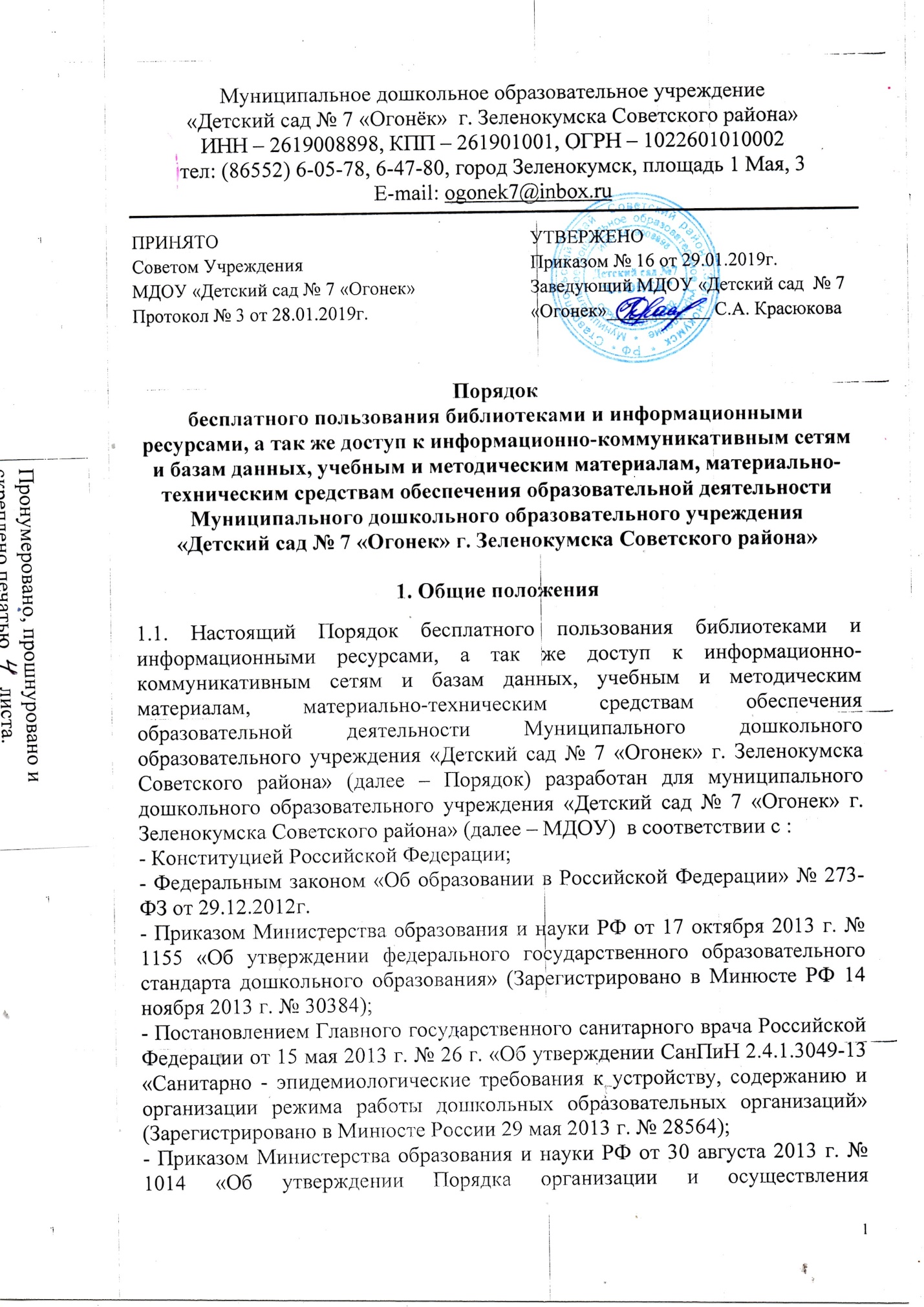 образовательной деятельности по основным общеобразовательным программам – образовательным программам дошкольного образования» (Зарегистрировано в Минюсте России 26.09.2013 № 30038);- Уставом МДОУ, с целью регламентации порядка доступа педагогов к информационно-телекоммуникационным сетям и базам данных, учебным и методическим материалам, материально-техническим средствам обеспеченияобразовательной деятельности МДОУ.1.2. Доступ педагогических работников к вышеперечисленным ресурсам обеспечивается в целях качественного осуществления образовательной деятельности, предусмотренной Уставом МДОУ.2. Порядок доступак информационно-телекоммуникационным сетям2.1. Доступ педагогов к информационно-телекоммуникационной сети Интернет в МДОУ осуществляется с персональных компьютеров (ноутбуков, планшетных компьютеров и т.п.), подключенных к сети Интернет, без ограничения времени и потребленного трафика.2.2. Для доступа к информационно-телекоммуникационным сетям в МДОУ педагогическому работнику предоставляются идентификационные данные (логин и пароль/учётная запись/электронный ключ и др.).3. Порядок доступа к базам данных3.1. Педагогическим работникам обеспечивается доступ к следующим электронным базам данных:- профессиональные базы данных;- информационные справочные системы;- поисковые системы.3.2. Доступ к электронным базам данных осуществляется на условиях, указанных в договоре, заключенных МДОУ с правообладателем электронных ресурсов (внешние базы данных).4. Порядок доступа к библиотечным фондам,учебным и методическим материалам4.1. Учебные и методические материалы, размещаемые на официальном сайте, находятся в открытом доступе.4.2. Педагогическим работникам по их запросам могут выдаваться во временное пользование учебные и методические материалы, входящие в оснащение методического кабинета МДОУ и групповых комнат.4.3. Выдача педагогическим работникам во временное пользование учебных и методических материалов, входящих в оснащение групповых комнат, осуществляется старшим воспитателем.4.4. Срок, на который выдаются учебные и методические материалы, определяется старшим воспитателем.4.5. Выдача педагогическому работнику и сдача им учебных и методических материалов фиксируются в журнале выдачи.4.6. При получении учебных и методических материалов на электронных носителях, подлежащих возврату, педагогическим работникам не разрешается стирать или менять на них информацию.4.7.  Место формирования библиотечного фонда – методический кабинет.Ответственность за сохранность библиотечного фонда несет старший воспитатель.Старший воспитатель:- отвечает за регистрацию библиотечного фонда учебных и методических материалов, ведет его учет в журнале;- формирует фонд в соответствии с интересами и потребностями всех педагогов и родителей;- совершенствует библиотечное обслуживание пользователей;- обеспечивает сохранность используемого книжного фонда, аудио- видеофонда, их размещение и хранение;- отчитывается в установленном порядке перед заведующим МДОУ.4.8. Доступ педагогических работников к библиотеке и информационным ресурсам осуществляется без ограничения.4.9. Права и обязанности педагогических работников.4.9.1.Педагогические работники имеют право:- получать полную информацию о составе фонда библиотеки;- получать из фонда библиотеки для временного пользования любые издания или их копии;- получать консультативную помощь в поиске и выборе необходимого материала;- продлевать срок пользования литературой в установленном порядке.4.9.2. Педагогические работники обязаны:- бережно относиться к книгам, периодике и другим произведениям печати, полученным из библиотеки методического кабинета МДОУ;- возвращать книги в установленные сроки;- не выносить их из помещения методического кабинета, если они не записаны в читательском формуляре;- не делать в них пометки, подчеркивания;- не вырывать и не сгибать страницы.4.9.3. При получении книг, периодики и других произведений печати педагогические работники должны тщательно просмотреть их и в случае обнаружения каких-либо дефектов сообщить об этом старшему воспитателю, ответственному за хранение произведений печати; в противном случае ответственность за порчу несет педагогический работник, пользовавшийся изданием последним.4.9.4. При увольнении из МДОУ педагогические работники обязаны вернуть в библиотеку числящиеся за ними издания.4.9.5. Педагогические работники обязаны соблюдать правила пользования библиотекой.5. Порядок доступа к материально-техническим средствамобеспечения образовательной деятельности5.1. Доступ педагогических работников к материально-техническим средствам обеспечения образовательной деятельности осуществляется:- без ограничения доступа к музыкальному (физкультурному) залу (совмещен) и другим помещениям во время, определенное в расписании занятий;- к музыкальному (физкультурному) залу, другим помещениям и местам проведения занятий вне времени, определенного расписанием занятий, по согласованию с работником, ответственным за данное помещение.Выдача педагогическим работникам и сдача им движимых (переносных) материально-технических средств обеспечения образовательной деятельности фиксируются в журнале выдачи старшим воспитателем, заведующим хозяйством ответственных за сохранность и правильное использование соответствующих средств.Педагогические работники несут ответственность за правильное использования и сохранность материально-технических средств.5.2. Для копирования или тиражирования учебных и методических материалов педагогические работники имеют право пользоваться копировальной техникой в методическом кабинете. Количество сделанных педагогом копий для обеспечения образовательной деятельности не фиксируется и не ограничивается. Для личных нужд не связанных с образовательной деятельностью, копирование согласовывается с заведующим МДОУ.5.3. Для распечатывания учебных и методических материалов педагогические работники имеют право пользоваться принтером в кабинетезаведующего. Количество распечатанных педагогом листов не фиксируется ине ограничивается. Для личных нужд не связанных с образовательной деятельностью, распечатывание на принтере согласовывается с заведующимМДОУ.5.4. Накопители информации (CD-диски, флеш-накопители, карты памяти), используемые педагогическими работниками при работе с компьютерной информацией, предварительно должны быть проверены на отсутствие вредоносных компьютерных программ.6. Заключительные положения6.1. Срок действия Порядка до принятия нового.6.2. При изменении законодательства в Порядок вносятся изменения в установленном законом порядке.